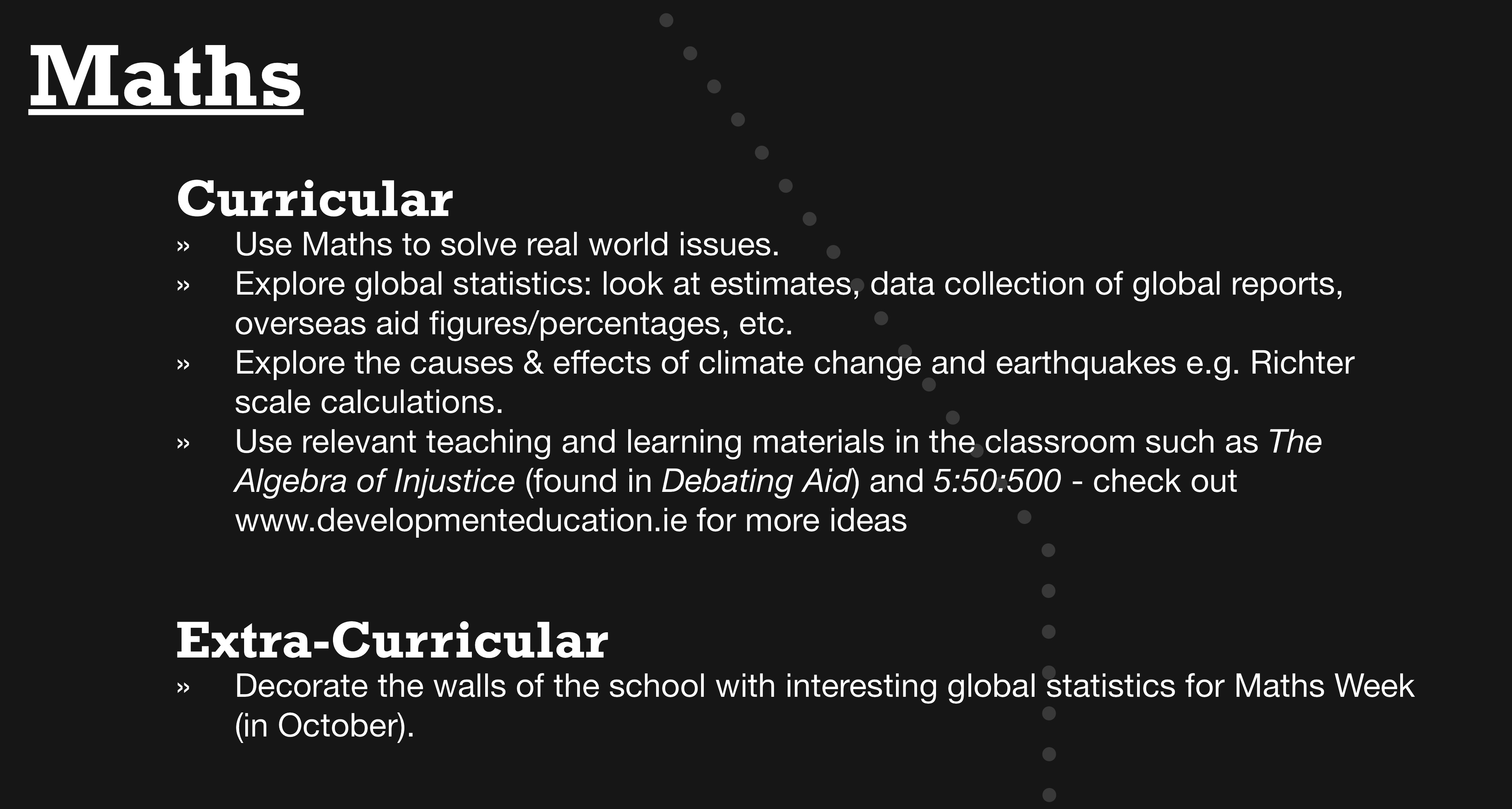 Resources:Oxfam’s Maths & Global Citizenship Guide:http://www.oxfam.org.uk/education/global-citizenship/global-citizenship-guides